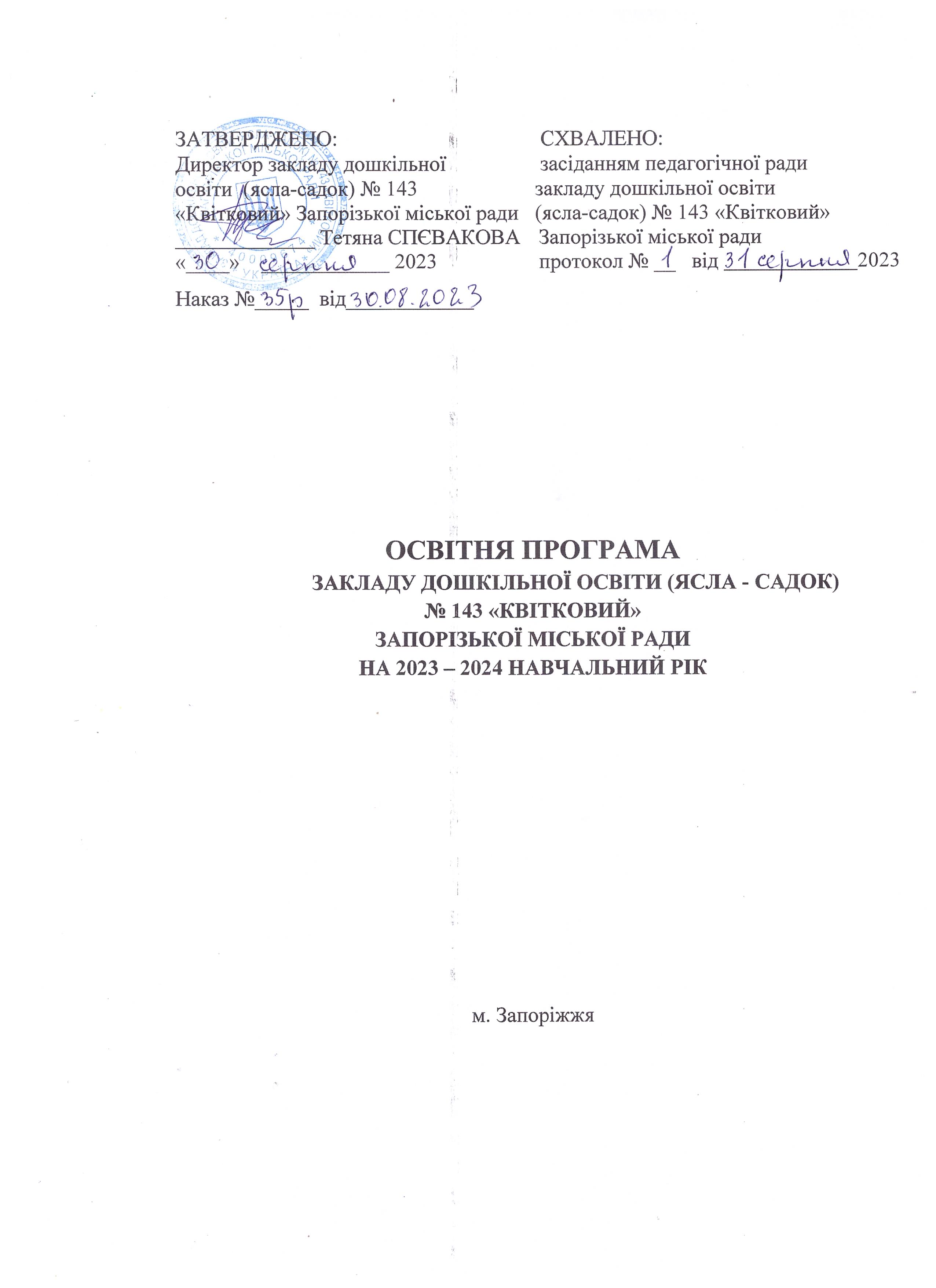 ОСВІТНЯ ПРОГРАМА                ЗАКЛАДУ ДОШКІЛЬНОЇ ОСВІТИ (ЯСЛА - САДОК)№ 143 «КВІТКОВИЙ»ЗАПОРІЗЬКОЇ МІСЬКОЇ РАДИНА 2023 – 2024 НАВЧАЛЬНИЙ РІКм. ЗапоріжжяЗМІСТ1.    Вступ….……………………………………………………………………...  3Розділ 1. Інформаційна довідка  про заклад дошкільної освіти (ясла-садок) у № 143 «Квітковий»……………………………………………………. 6Розділ 2. Проблема та завдання, над яким працюватиме заклад дошкільної освіти у 2023-2024 н.р……..………….………………………………. 7Розділ 3. Умови забезпечення якості дошкільної освіти в ЗДО………….……8Розділ 4. Портрет випускника……………………..………………………..…..10  Розділ 5. Планування освітньої діяльності ЗДО у 2023-2024 навчальному                  році в умовах воєнного стану. ……………..…………………………13Розділ 6. Перелік, зміст, тривалість і взаємозв’язок освітніх напрямів,                 логічна послідовність їх реалізації………………….. .……………  19Розділ 7. Якість наданих освітніх послуг ……………………………………  20                                                           Вступ   Освітня програма закладу дошкільної освіти (яса – садок) № 143 «Квітковий» Запорізької міської ради (далі ЗДО № 143 «Квітковий) на 2023/2024 навчальний рік розроблена відповідно до вимог законів України «Про освіту», «Про дошкільну освіту» та згідно Базового компоненту дошкільної освіти (нова редакція), затвердженого наказом МОН України.Згідно засідання педагогічної ради № 5 від 21.08.2023 освітня діяльність  закладу дошкільної освіти у 2023/2024 навчальному році буде здійснюватись у дистанційній формі  до зміни безпекової ситуації в місті Запоріжжі.     Заклад дошкільної освіти в своїй діяльності керується:1. Законом України «Про освіту».2. Законом України «Про дошкільну освіту».3. Базовим компонентом дошкільної освіти(нова редакція).4. Положенням про дошкільний навчальний заклад, затвердженим постановою  Кабінету  Міністрів України від 12.03.2003 р. № 305.5. Наказом МОН від 20.04.2015 №446 «Про затвердження гранично допустимого навчального навантаження на дитину у дошкільних навчальних закладах різних типів та форм власності».6.Концепції національно-патріотичного виховання в системі освіти України (затверджено наказом МОН України від 06.06.2022 № 527).7.Санітарний регламент для дошкільних навчальних закладів, затверджений наказом Міністерства охорони здоров'я України від 24.03.2016 № 234, зареєстрований у Міністерстві юстиції України 14 квітня 2016 р. за № 563/28693. 8.Наказ ДСЯОУ № 01-11/71 від 30.11.2020 «Про затвердження Методичних рекомендацій з питань формування внутрішньої системи забезпечення якості освіти у закладах дошкільної освіти»9. Інструктивно-методичними листами:- Лист МОН України від 02.09.2016 № 1/9-456 «Щодо організації фізкультурно-оздоровчої роботи у дошкільних навчальних закладах»;-   Лист МОН України від 02.09.2016 № 1/9-454 «Щодо організації роботи з музичного виховання дітей у дошкільних навчальних закладах»;-  Лист МОН України від  25.05.2011 №1/9-389 «Про дотримання порядку прийому дитини до ДНЗ»;-  Лист МОН України від 21.07.2011 №1/9-552 «Щодо  терміну перебування дітей, які досягли 6-річного віку, у ДНЗ»;  - Лист МОН від 08.05.2015 № 119-236  «Про надання пільг дітям з багатодітних сімей»;-  Лист МОН № 1/9-396 від 25.07.2016 р. «Про організацію національно-   патріотичного виховання у дошкільних навчальних закладах»-  Лист МОН України від 11.10.2017 № 1/9 – 546  «Щодо організації взаємодії закладів дошкільної освіти з батьками вихованців»;-  Лист МОН України від 15.06.2018 №1/9 – 392 «Щодо відрахування вихованців закладів дошкільної освіти»;- Лист МОН України від 19.04.2018 №1/9 - 249 «Щодо забезпечення  наступності дошкільної та початкової освіти»;          В зв’язку з  введенням воєнного стану наказом Президента України від 24.02.2022 № 64/2022 «Про введення воєнного стану в Україні» освітня діяльність в закладі у 2023/2024 навчальному році буде здійснюватись за наступними нормативними документами:-	Про правовий режим воєнного стану (стаття 15 п. 44) ;-	Лист МОН України від 02.04.2022 № 1/3845-22 «Про рекомендації для працівників закладів дошкільної освіти на період дії воєнного стану в Україні» ;- 	Лист МОН України від 12.12.2019 №1/9-766 «Щодо комунікації з дітьми дошкільного віку з родин учасників ООС/АТО, внутрішньо переміщених осіб та організації взаємодії з їхніми батьками»;Статуту ЗДО № 143 «Квітковий» та інших нормативно - правових документів в галузі освіти.Зважаючи на реалії сьогодення та введення воєнного стану: наказ Президента України від 24.02.2022 № 64/2022 «Про введення воєнного стану в України», який запроваджено 24.02.2022. освітня діяльність у закладі у 2023/2024 навчальному році буде здійснюватись за наступними нормативними документами:Про правовий режим воєнного стану (стаття 15 п. 44) ;Лист МОН України від 02.04.2022 № 1/3845-22 «Про рекомендації для працівників закладів дошкільної освіти на період дії воєнного стану в Україні» ;	Лист МОН України від 17.05.2023 № 1/6990 «Про підготовку закладів освіти до нового навчального року та проходження осінньо-зимового періоду 2023/24 року»; Лист МОН України від 20.06.2023 №1/8820-23 «Про організацію безпечного освітнього простору в закладах дошкільної освіти та обладнання укриттів». Лист МОН України від 21.08.2023 №1/12490-23  «Методичні рекомендації щодо організації освітнього процесу у 2023/2024 н. р.у закладах дошкільної освіти»;Лист МОН України від 12.12.2019 №1/9-766 «Щодо комунікації з дітьми дошкільного віку з родин учасників ООС/АТО, внутрішньо переміщених осіб та організації взаємодії з їхніми батьками»;Задля якісної організації дистанційної освіти в режимі онлайн, яку запроваджено з причини введення воєнного стану педагоги використовують наступні рекомендації та рубрики: МОН України. Збірка «Тихі ігри» що допоможуть відновити емоційний стан дітей»; Розроблено спільно Експерти УІРО та ЮНІСЕФ; Платформа розвитку для дошкільнят НУМО;МОН України рубрика: «Сучасне дошкілля під крилами захисту»;Мета та завдання програмиОсвітня програма ЗДО №143 «Квітковий» на 2023-2024 окреслює підходи щодо роботи закладу в умовах воєнного стану та з урахуванням проведення змішаного навчання в асинхронному та синхронному форматі Освітня програма визначає: загальний обсяг навантаження та очікувані результати навчання (набуті компетентності) у режимі онлайн; перелік, зміст, тривалість і взаємозв'язок освітніх напрямів, логічну послідовність їх реалізації; форми організації освітнього процесу; систему внутрішнього забезпечення якості освіти. Зміст освітньої програми передбачає: збереження і зміцнення психологічного здоров'я, створення умов, що забезпечують емоційнісно-особистісний розвиток кожної дитини та педагогів; профілактика проявів боулінгу, правове виховання учасників освітньо-виховного процесу; систематичне здійснення психологічного супроводу особистості дитини; збереження самоцінності дошкільного дитинства; визначення особливостей та вимог до рівня розвиненості; зміцнення фізичного, психічного та соціального здоров'я дитини; розвиток творчих задатків, здібностей, талантів дітей.Організація освітнього процесу в ЗДО у 2023/2024 навчальному році буде здійснюватись відповідно до оновленого Статуту ЗДО № 143 та визначеною метою: забезпечення реалізації права громадян на здобуття дошкільної освіти, забезпечення всебічного розвитку дитини відповідно до її задатків, нахилів, здібностей, індивідуальних, психічних та фізичних особливостей, культурних потреб; формування моральних норм, набуття життєвого соціального досвіду. РОЗДІЛ 1.                                      Інформаційна довідка про заклад дошкільної освіти (ясла-садок) у № 143 «Квітковий»Заклад дошкільної освіти (ясла-садок) № 143 «Квітковий» створений на  підставі  рішення виконкому  Запорізької міської ради  від  10.06.2015 № 42 « Про реорганізацію Запорізького навчально – виховного комплексу № 77 Запорізької міської ради Запорізької області шляхом виділу та створення дошкільного навчального закладу (ясел – садка) №143 «Квітковий» Запорізької міської ради Запорізької області». Побудований заклад за типовим проектом та розрахований на 95 місць. Зараз перебуває в дошкільному закладі 96 дітей. В закладі функціонує 5 груп:- 1 група раннього віку від 2-х до 3-х років - 14- 1 молодші групи від 3-ти до 4-ти років - 21- 1 середніх групи від 4-х до 5-х років – 22- 2 старша група від 5-х до 6-ти років - 32Всього : 90 дітей Навчально-виховна робота проводиться українською мовою .РОЗДІЛ 2.Проблема та завдання, над яким працюватиме заклад дошкільної освіти у 2023-2024 н.р.Пріоритетний напрямок роботи ЗДО «Формування основ безпечної поведінки та здорового способу життя дітей дошкільного віку в умовах воєнного стану»: збереження здоров’я дітей раннього та дошкільного віку; безпека життєдіяльності дошкільників.                             Завдання  на 2023/2024 навчальний рік     1.Впровадження в освітній процес цифрових освітніх ресурсів та технологій з метою підвищення ефективності та покращення якості освіти.     2.Продовжувати роботу з підвищення професійної майстерності педагогічних кадрів, орієнтованих на застосування нових педагогічних та інформаційних технологій з метою розвитку індивідуальних здібностей і творчого потенціалу кожної дитини через світній напрям «Дитини у світі мистецтва». (ІІ рік)3.Продовжити роботу з розвитку основ патріотичної свідомості дошкільників з морально -  етичними якостями шляхом поглибленого вивчення культури та звичаїв, як важливий чинник національно – патріотичного виховання.(ІІ рік)Шляхи реалізації завдань: Використання інноваційних технологій. Взаємодія з батьками. Особистісно-орієнтований підхід до кожного вихованця. Блочно-тематичне планування освітнього процесу. Забезпечення наступності дошкільної та початкової ланок освіти.Навчальний рік у Закладі дошкільної освіти  починається 1 вересня 2023 року і закінчується 31 травня 2024 року, літній оздоровчий період, під час якого освітня робота формується відповідно до вимог чинного законодавства, триває з 1 червня по 31 серпня 2024 року. Упродовж  навчального року будуть проводитись канікули, під час яких заняття з вихованцями не проводяться, орієнтовно: літні з 1 червня до 31 серпня (90 календарних днів), осінні з 25 жовтня до 29 жовтня (5 календарних днів), зимові з 1 січня до 10 січня (10 календарних днів), весняні з 25 березня по 31 березня (5 календарних днів). У період канікул  з дітьми проводиться фізкультурно-оздоровча і художньо-естетична робота.                                                         РОЗДІЛ 3.Умови забезпечення якості дошкільної освіти в ЗДО Кадрове забезпеченняПідбір і розстановка педагогічних кадрів має велике значення як у роботі з дітьми так і в роботі колективу в цілому. При комплектації груп педагогічними працівниками намагаємось враховувати психологічну сумісність педагогів, рівень їх професіоналізму, досвід роботи, ділові якості.Адміністрація ЗДО диференційовано підходить до вихователя-початківця і до досвідченого педагога-майстра, створюючи усі умови для розкриття їх творчого потенціалу. Середовище ЗДОПотужним чинником дитячого розвитку є соціокультурне оточення. Кожна дитина у своєму розвитку зазнає безсумнівний вплив сім'ї, її побуту, культурних уподобань, форми зайнятості старших і змісту сімейних дозвіль.В ЗДО велика увага звертається на організацію роботи з батьками вихованців у розрізі вивчення їх національної приналежності, культурних вподобань, залучення до спільного дозвілля з дітьми в ЗДО, надання практичних порад щодо розвитку та виховання дітей тощо.Компоненти розвиваючого предметного середовища в ЗДО включають не тільки групові приміщення, а й інший функціональний простір - музично-спортивний зал, прогулянкові майданчики, інші структурні компоненти.Створюючи розвивальний простір у дошкільному закладі, дотримуємось методичних рекомендацій МОН України від листа МОН України від 21.08.2023 №1/12490-23  «Методичні рекомендації щодо організації освітнього процесу у 2023/2024 н. р.у закладах дошкільної освіти» зокрема таких, як:безпечність, урахування закономірностей розвитку дітей, раціональність, динамічність, активність, комфортність кожної дитини, позитивне емоційне навантаження.Однією з основних умов створення в дошкільних навчальних закладах розвивального довкілля для дітей дошкільного віку є опора на особистісно орієнтовану модель взаємодії між педагогом і дітьми. Це означає, що пріоритетною метою виховання є формування гармонійної та всебічно розвиненої особистості. Завдання педагога полягає у забезпеченні інтересів дитини у задоволенні її природних нахилів і потреб. У своїй діяльності педагоги керуються положенням: «Не поруч, не над, а разом».Розвивальне середовище - це сукупність умов, які забезпечують різнобічний розвиток дітей; це система матеріальних об'єктів їхньої діяльності. Створення в дошкільному закладі повноцінного розвивального середовища та забезпечення відповідної позиції вихователя в організації діяльності дітей - провідний засіб реалізації завдань сучасного реформування освіти. Адже правильно організоване розвивальне середовище сприяє соціалізації дитини, впливає на всі аспекти її розвитку.ЗДО сьогодні є ідеальним полем для розгортання особистісно- орієнтованих технологій, оскільки, на відміну від школи, не орієнтований на жорстко фіксований результат, отже, за суттю, покликаний бути розвивальним та охоронним із погляду фізичного, психічного, соціального і духовного здоров’я дитини.Розвивальне середовище - це сукупність умов, які забезпечують різнобічний розвиток дітей; це система матеріальних об'єктів їхньої діяльності. Створення в дошкільному закладі повноцінного розвивального середовища та забезпечення відповідної позиції вихователя в організації діяльності дітей - провідний засіб реалізації завдань сучасного реформування освіти. Адже правильно організоване розвивальне середовище сприяє соціалізації дитини, впливає на всі аспекти її розвитку.Розвивальне середовище - комплекс психолого-педагогічних, матеріально- технічних, санітарно-гігієнічних, естетичних умов, що забезпечують організацію життя дітей у дошкільному закладі. «В цілому розвивальне середовище можна представити у вигляді круга, в центрі якого розташоване «Я» (мій простір, середовище мого внутрішнього життя) і який поділено на сегменти - предметно-ігрове, природне та соціальне середовище», - зазначає О.Кононко.Обов'язковою умовою забезпечення ефективного розвитку дитини є створення розвивального середовища в єдності всіх його складників, а саме: природного; предметно- ігрового; соціального; власного «Я» дитини, тобто організоване відповідно до програми розвитку дитини дошкільного віку.Природне розвивальне середовище сприяє виникненню у дошкільника інтересу та елементарних уявлень про об’єкти, явища природи, розкриває причинно-наслідкові зв’язки та взаємозалежність природного довкілля і людини як його частини, формує природодоцільну поведінку малюків.Для створення оптимального розвивального простору підібрано різне обладнання (ігрове, навчальне, спортивне тощо), продумано його оптимальне розміщення. Розвивальний простір створюється не для зручності педагога, а для того, щоб дитина могла вільно, відповідно до своїх смаків і настрою, обирати той чи інший осередок.Для кожного вікового періоду предметно-ігрове середовище особливе.РОЗДІЛ 4.Портрет випускникаПоказники компетентностіПсихофізіологічний розвиток: має зрілі мозкові структури та функції; характерною є відносна стабільність та рухливість нервової системи; проявляє достатню рухову активність; проявляє умілість рук, практичну вправність; здорова, не має хронічних хвороб; володіє основними гігієнічними навичками; знає свою статеву належність, усвідомлює її незмінність, розуміє, чим відрізняється від представників протилежної статі; володіє основами безпеки життєдіяльності; працездатна, втомлюється лише після чималого навантаження; користується як провідною правою/лівою рукою; не заїкається і не має інших невротичних проявів.Інтелектуальний розвиток: володіє елементарною системою знань про основні предмети і явища навколишнього світу та саму себе, а також деякими простими поняттями; уміє концентрувати увагу, виконує вимогу за інструкцією дорослого; диференційовано сприймає різноманітну інформацію (візуальну, аудіальну, тактильну); здійснює елементарні операції аналізу, синтезу, порівняння, узагальнення, класифікації; усвідомлює основні зв’язки між явищами; має розвинене логічне запам’ятовування - добре запам’ятовує і відтворює; встановлює логічну послідовність подій; відтворює зразок на вимогу; робить припущення, висуває гіпотези, виявляє елементи креативності; розрізняє звуки мовлення, співвідносить їх з буквами, синтезує звуки у слова; знаходить потрібні слова для вираження думки, використовує складні речення; диференціює числа, додає і віднімає у межах 10, визначає найпростіші зміни цифрових рядів; розрізняє реальне і уявне, зовнішнє і внутрішнє; знайома з деякими основами початкових наукових знань.Мотиваційний розвиток: хоче йти до школи; вирізняється високою допитливістю — розвинена пізнавальна мотивація; може поступитися «хочу» заради «необхідно», відмовитися від бажаного на користь соціально важливого; має сформовану мотивацію досягнення, прагне досягти успіху; свідомо й відповідально ставиться до майбутнього шкільного життя; зацікавлено ставиться до спілкування з новими дорослими та однолітками; у соціально прийнятний спосіб самореалізовується, самостверджується; має сформовану первинну систему матеріальних і духовних потреб.Емоційний розвиток: переживає глибоко, виражає почуття щиро, яскраво; сприйнятлива, диференціює емоційно-смисловий характер зовнішніх впливів, чутлива до нього; знає основні емоції, особливості їх вираження мімікою, жестами, діями, тональністю голосу; адекватно виражає свої ставлення, настрій, стан; утримується від імпульсивних реакцій, негативних емоцій; чутлива до значущих людей, виявляє чуйність, намагається бути суголосною стану та настрою інших; оптимістично ставиться до проблем і складностей, має сформоване почуттягумору; володіє елементарною емоційною культурою, самовиражається у соціально прийнятний спосіб.Розвиток вольової сфери: свідомо приймає та утримує мету, діє цілеспрямовано; концентрує увагу на завданні, певний час не відволікається; мобілізує себе на виконання завдання; розраховує на власні сили, розмірковує і поводиться самостійно; звертається по допомогу лише в разі об’єктивної необхідності; конструктивно розв’язує проблеми, долає труднощі; доводить розпочате до кінця; може відстояти власну точку зору; визнає свої помилки; дотримується своїх обіцянок.Соціальний розвиток: приймає соціальний статус школяра, усвідомлює його важливість; відкрита контактам, комунікабельна; прихильно, доброзичливо ставиться до рідних, знайомих, товаришів; уміє налагоджувати взаємодію, працювати в команді; узгоджує індивідуальні інтереси з груповими; реалізує основні моральні принципи, прагне дотримуватися в поведінці та діяльності соціальних норм і правил; намагається уникати конфліктів, мирно розв’язує спірні питання, може дійти згоди, домовитися; орієнтується у поведінці на вимогу дорослого та на совість як внутрішню етичну інстанцію; усвідомлює межі схвалюваної і соціально неприйнятної поведінки; володіє більш-менш адекватною самооцінкою; поважає себе та інших; має сформований абрис дитячого світогляду, елементарну систему ставленьНаступність ЗДО та ЗОШНаступність між дошкільною та початковою освітою - це забезпечення неперервності здобуття людиною освіти. Наступність в освіті необхідна для створення єдиного освітнього процесу, що логічно продовжується від дитячого садка до школи. Цей процес допомагає досягти цілісного розвитку особистості.Під час навчання у дітей формуються базові компетентності - вміння, знання та навички, які необхідні для подальшого навчання та життя загалом. Володіння українською та іншими мовами, математичні навички, знання в галузі природничих наук, техніки або культури - цьому дитина навчається в молодшій школі завдяки тим компетентностям, що сформувались у неї в дитячому садку.У дошкільному віці діти починають розвивати, зокрема допитливість, ініціативність, відповідальність, креативність, навички комунікації. Початкова освіта базується на цих навичках і поглиблює їх.Перехід між дитячим садком і школою має бути поступовим, оскільки діти мають пройти період адаптації. Адаптація дитини буде значно легшою, якщо у перші роки навчання в школі будуть продовжувати та підіймати на інший рівень ту діяльність, яка була в дитячому садку. Наступність в освіті означає збереження основних видів діяльності дітей дошкільного віку в початковій школі, зокрема: спілкування; ігри; рухова активність; пізнавальна діяльність; засвоєння господарсько-побутових навичок; ліплення, малювання, аплікація, конструювання, слухання музики, спів, хореографія, театральна діяльність.Педагоги дошкільної освіти мають бути ознайомлені з програмою початкової школи та вводити у свої заняття навчальні елементи, які підготують дітей до 1-го класу. Вчителі початкових класів також мають знати дошкільну навчальну програму, щоб використовувати її складові в адаптаційний період.Випускники ЗДО в подальшому мають змогу за місцем проживання навчатися в закладах загальної середньої освіти.РОЗДІЛ 5.Планування освітньої діяльності ЗДО у 2023-2024 навчальному році в умовах воєнного стану1. Загальний обсяг навантаження та очікувані результати навчання (набуті компетентності)Освітній процес у закладі дошкільної освіти № 143 «Квітковий» будується за відповідним програмно-методичним забезпеченням та представляє єдиний комплекс освітніх компонентів для досягнення вихованцями результатів навчання (набуття компетентностей), визначених Базовим компонентом дошкільної освіти, чинними освітніми комплексними програмами, рекомендованими Міністерством освіти і науки України. Згідно з рішенням педагогічної ради ЗДО № 143 «Квітковий» (протокол  № 1 від 31.08.2023 року) освітній процес у закладі здійснюється за наступною програмою:- Комплексною освітньою програмою для дітей раннього та передшкільного віку «Стежинки у Всесвіт», схвалено МОН України для використання у дошкільних навчальних закладах (лист від 02 жовтня 2020 року № 22.1/12-Г-801). При визначенні навчального навантаження в ЗДО було враховано Наказ МОН України «Про затвердження гранично допустимого навчального навантаження на дитину у дошкільних навчальних закладах різних типів та форми власності» від 20.04.2015 № 446 та Санітарного регламенту для дошкільних навчальних закладів (XII. Вимоги до розпорядку дня і навчання, організації життєдіяльності, рухової активності дітей). Згідно з цими нормативними документами було складено перелік форм роботи з дітьми, що не виходить за визначені ним межі навчального навантаження.Зміст освітньої роботи з дітьми структурований за принципом інваріативності та варіативності. Він дає змогу відійти від традиційної системи знань, оскільки уможливлює інтеграцію різних видів діяльності. Реалізація програмних вимог забезпечить належні умови для зростання здорової, щасливої, самодостатньої, творчої особистості.Форми організації освітнього процесу Набуття різних видів компетенцій дитиною дошкільного віку відбувається в різних видах діяльності (ігровій — провідній для дітей дошкільного віку; руховій; природничій; предметній; образотворчій, музичній, театральній, літературній; сенсорно-пізнавальній і математичній; мовленнєвій; соціокультурній та інших) і вимагає практичного засвоєння дитиною системи елементарних (доступних) знань про себе та довкілля, моральних цінностей, уміння доречно застосовувати набуту інформацію. Організоване навчання проводиться у дистанційній формі інтегрованих занять, починаючи з 3-го року життя. Основні організовані фронтальні, індивідуальні та індивідуально-групові заняття проводяться у першій половині дня дистанційно.Тривалість спеціально організованих фронтальних занять становить: у груп раннього віку - не більше 5 хвилин; у молодшій групі -  не більше 5 хвилин; у середній групі – до 10 хвилин; у старшій групі – до 15 хвилин.Тривалість перерв між заняттями - не менше 10 хвилин.Розподіл занять на тиждень в організованих видах діяльності укладається за змістовними освітніми лініями відповідно до наказу Міністерства освіти і науки України 20.04.2015 №446 «Про затвердження гранично допустимого навантаження на дитину у дошкільних навчальних закладах різних типів та форми власності» та та Санітарного регламенту для дошкільних навчальних закладів (XII. Вимоги до розпорядку дня і навчання, організації життєдіяльності, рухової активності дітей). Кількість занять інваріантної складової повністю відповідає вимогам наказу.Для програмно-методичного забезпечення освітнього процесу використовуються навчальні видання, рекомендовані Міністерством освіти і науки України для використання в дошкільних навчальних закладах у 2023/2024 навчальному році розміщені на сайті Міністерства освіти і науки України (листі МОН від 14.08.2023 № 1/12038-23 «Про переліки навчальної літератури, рекомендованої Міністерством освіти і науки України для використання у закладах освіти у 2023/2024 навчальному році»).Зміст освітньої програми передбачає:-формування основ соціальної адаптації та життєвої компетентності дитини;-виховання елементів природо доцільного світогляду, розвиток позитивного емоційно- ціннісного ставлення до довкілля;-утвердження емоційно-ціннісного ставлення до практичної та духовної діяльності людини;-розвиток потреби в реалізації власних творчих здібностей.Планування також включає наступні організовані форми освітньої роботи: організована ігрова діяльність - дидактичні, сюжетно-рольові, режисерські, рухливі, конструкторсько-будівельні, розвивальні, народні, театралізовані ігри, ігри-драматизації тощо; організована навчально-пізнавальна діяльність - спостереження, віртуальні подорожі, екскурсії у природу й соціум, квести, пізнавально-розвивальні бесіди, дидактичні ігри, елементарні досліди й дитяче експериментування у повсякденному житті, індивідуальна робота; організована трудова діяльність - індивідуальні і групові трудові доручення, чергування, колективна праця, господарсько-побутова праця, самообслуговування, праця в природі, художня праця; організована художньо-продуктивна діяльність - образотворча, музична, літературна, театралізована діяльність, розваги, свята, індивідуальна робота; організована комунікативно-мовленнєва діяльність - спеціальні мовленнєві заняття, бесіди, розмови, створення і розв’язання певних освітніх ситуацій, спілкування, індивідуальна робота; організована рухова діяльність - заняття з фізичної культури, музики, різні форми організації дитячої праці, рухливі ігри, фізкультурні свята, розваги, ранкова, пальчикова гімнастика і гімнастика пробудження після денного сну, фізкультурні хвилинки, динамічні паузи тощо.Самостійна діяльність дітей у закладі дошкільної освіти носить як індивідуальний, так і груповий (колективний) характер.Форми організації самостійної діяльності: ігрова, пізнавальна, трудова, художня, рухова, комунікативна, мовленнєва тощо.У освітньому процесі використовуються різні типи і види занять, а також міні - заняття упродовж дня.Види занять: комплексні заняття; тематичне заняття комбіноване заняття домінантне заняття сюжетно-динамічні заняття інтегровані заняттяПри організації роботи ЗДО всі працівники керуються планом роботи закладу на 2023/2024 навчальний рік, який розглядається на педагогічній раді та схвалюється нею, затверджується керівником закладу.Форма планування освітньої діяльності - за освітніми лініями (Базовий компонент дошкільної освіти України).Вихователі планують роботу з дітьми використовуючи 2 види планів: перспективний та календарний. Кожна група планує роботу з дітьми враховуючи їх вікові особливості та завдання програм.Тижневий розподіл занять  на 2023-2024 н.р.(в основі Базовий компонент дошкільної освіти (нова редакція), комплексною освітньою програмою для дітей раннього та передшкільного віку «Стежинки у Всесвіт», схвалено МОН України для використання у дошкільних навчальних закладах (лист від 02 жовтня 2020 року № 22.1/12-Г-801).Розподілгрупових фронтальних занять на тиждень згідно з заказом Міністерства освіти і науки України від 20.04.2015 №446  «Про затвердження гранично допустимого навантаження на дитину у дошкільних навчальних закладах різних типів і форм власності» Зміст освітнього процесу в закладі у 2023-2024 навчальному році спрямований на формування та розвиток компетентностей вихованців відповідно до освітніхнапрямів Базового компонента:РОЗДІЛ 6. Перелік, зміст, тривалість і взаємозв’язок освітніх напрямів, логічна послідовність їх реалізаціїВідповідно до Базового компоненту дошкільної освіти в закладі дошкільної освіти  (ясла-садок) № 143 «Квітковий» визначено зміст і структуру освітнього процесу за інваріантною складовою. Інваріантна складова змісту дошкільної освіти сформована на державному рівні і є обов’язковою. Інваріантну частину змісту освіти систематизовано відповідно до Базового компонента дошкільної освіти за освітніми напрямами: «Особистість дитини», «Дитина в соціумі», «Дитина в природному довкіллі», «Дитина у світі мистецтва», «Гра дитини», «Дитина в сенсорно-пізнавальному просторі», «Мовлення дитини». У закладі забезпечується неперервність змісту освітніх ліній, а також наступність дошкільної та початкової ланок. Виключення з інваріантної частини будь-якого з освітніх напрямів порушує цілісність розвитку дитини на рівні дошкільної освіти і наступність її в початковій школі. Організація життєдіяльності дітей з урахуванням освітніх напрямів, що включені до інваріантної дає змогу забезпечити належний рівень соціально-особистісного розвитку дітей дошкільного віку в структурі неперервної освіти. Дотримання змісту, взаємозв’язку та логічної послідовності реалізації освітніх напрямів Базового компоненту забезпечується та відображається у плануванні педагогів закладу. З метою підвищення якості освітнього процесу у 2023 - 2024 навчальному році заклад буде працювати над вивченням та впровадженням таких інноваційних методик та технологій:- група № 1 Розвиваючі ігри Нікітіних: кубики, гра типу “Танграм”;- група № 2 Методика розвитку творчих здібностей на заняттях з         малювання, Л.М. Шульги;- група №3 Методика навчання дітей  раннього вік Глена Домана;- група № 4 Кольорові палички Дж. Кюізенера; - група № 5 Кольорові палички Дж. Кюізенера РОЗДІЛ 7. Якість наданих освітніх послуг Якісна освіта - це освіта, спрямована на формування нової життєво компетентної особистості, це освіта, яка враховує сутнісні індивідуальні характеристики кожної дитини, розкриває та розвиває її задатки й обдарування і на цій основі забезпечує максимальну реалізацію її потенціалу; це освіта, здатна до безперервної модернізації та інновацій, потенційно спроможна давати адекватні відповіді на виклики цивілізації; це освіта, яка забезпечує відповідність освітнього процесу та змісту освіти прийнятим Державним стандартам.Головне завдання ЗДО - забезпечити дітей якісною освітою, тобто виплекати активну, самодостатню, інноваційну особистість, здатну вчитися впродовж життя, орієнтуватися у новому швидкозмінному світі і бути конкурентоспроможною в ньому. Освітня програма закладу дошкільної освіти (ясла-садок) № 143 «Квітковий» забезпечує досягнення дітьми результатів навчання (набуття компетентностей), визначених Базовим компонентом дошкільної освіти.ЗАТВЕРДЖЕНО:Директор закладу дошкільної освіти  (ясла-садок) № 143«Квітковий» Запорізької міської ради _____________ Тетяна СПЄВАКОВА   «____»    ____________ 2023Наказ №_____  від____________ СХВАЛЕНО: засіданням педагогічної радизакладу дошкільної освіти(ясла-садок) № 143 «Квітковий»Запорізької міської ради протокол № __   від                          2023 Кількісний та якісний склад педагогічних працівників(освітньо- кваліфікаційний рівень)2023-2024 н.р.Кількісний та якісний склад педагогічних працівників(освітньо- кваліфікаційний рівень)2023-2024 н.р.Спеціаліст вищої категорії-Спеціаліст І категорії4Спеціаліст ІІ категорії2Молодший спеціаліст19 тарифний розряд1
Орієнтовні
види діяльності за освітніми лініямиОрієнтовна кількість занять на тиждень за віковими групамиОрієнтовна кількість занять на тиждень за віковими групамиОрієнтовна кількість занять на тиждень за віковими групамиОрієнтовна кількість занять на тиждень за віковими групами
Орієнтовні
види діяльності за освітніми лініямиперша 
молодша 
 (від 2 до 3  років)друга
молодша
 (від 3  до 4  років)середня 
 (від 4  до 5 років)старша 
 (від 5 до 6 (7)  
років)Ознайомлення із соціумом        0,5223Ознайомлення з природним довкіллям          0,5112Художньо-продуктивна діяльність (музична, образотворча, театральна тощо)  4455Сенсорний розвиток  1---Логіко-математичний розвиток    -112Розвиток мовлення і культура мовленнєвого спілкування  2333Здоров’я та фізичний розвиток*2333Загальна кількість занятьна тиждень 8  111215Максимальна кількість занять на тиждень10 141620Максимально допустиме  навчальне навантаження на тиждень  на   дитину (в  астрономічних  годинах)1,43,55,38,3Освітні напрямиЗміст освітнього напрямуОсобистість дитиниПередбачає:сформованість рухової, здоров'язбережівальної та особистісної компетентностіформування позитивного образу «Я», створення бази особистісної культури дитини, її активної життєдіяльностівиховання в дитини позитивного ставлення до своєї зовнішностіформування основних фізичних якостей, рухових умінь, культурно-гігієнічних, оздоровчих навичок та навичок безпечної життєдіяльності.На кінець дошкільного періоду життя дитини мають бути сформовані базові якості особистості: довільність, самостійність і відповідальність, креативність, ініціативність, свобода поведінки і безпечність, самосвідомість, само ставлення, самооцінкаДитина в сенсорно- пізнавальному просторіПередбачає:сформованість предметно-практичної, технологічної, сенсорно-пізнавальної, логіко-математичної та дослідницької компетентностісформованість доступних для дитини дошкільного віку уявлень, еталонів, що відображають ознаки, властивості та відношення предметів і об’єктів довколишнього світу.Показником сформованості цих уявлень є здатність дитини застосовувати отримані знання у практичній діяльності (ігрова, трудова, сенсорно-пізнавальна, математична тощо), оволодіння способами пізнання дійсності, розвиток у неї наочно-дієвого, наочно-образного, словесно-логічного мислення.Сенсорно-пізнавальна освітня лінія спрямована на інтеграцію змісту дошкільної освіти, формування у дітей пошуково- дослідницьких умінь, елементарних математичних уявлень, цілісної картини світу, компетентності поведінки в різних життєвих ситуаціяхДитина в природному довкілліПередбачає:сформованість природничо-екологічної компетентності, навичок спрямованих на сталий розвитоксформованість уявлень про природу планети Земля та Всесвітрозвиток емоційно-ціннісного та відповідального екологічного ставлення до природного довкілляПрироднича освіченість передбачає наявність уявлень дитини про живі організми і природне середовище, багатоманітність явищ природи, причинно-наслідкові зв'язки у природному довкіллі та взаємозв'язок природних умов, рослинного і тваринного світу, позитивний і негативний вплив людської діяльності на стан природи.Ціннісне ставлення дитини до природи виявляється у її природодоцільній поведінці: виважене ставлення до рослин і тварин; готовність включатись у практичну діяльність, що пов'язана з природою; дотримування правил природокористування, економного споживання ресурсів та збереження природиГра дитиниПередбачає:сформованість ігрової компетентностірозвиток у дітей творчих здібностей, самостійності, ініціативності, організованості в ігровій діяльностіформування стійкого інтересу до пізнання довкілля і реалізації себе в ньому.Гра забезпечує задоволення ігрових уподобань кожної дитини, сприяє виникненню дружніх, партнерських стосунків та ігрових об'єднань за інтересами, спонукає до обміну думками, оцінювання себе й інших, заохочує до імпровізації, висловлювання власних оцінно-етичних судженьДитина в соціуміПередбачає:сформованість соціально-громадської компетентностіформування у дітей навичок соціально визнаної поведінки, вміння орієнтуватись у світі людських взаємин, готовності співпереживати та співчувати іншим.Завдяки спілкуванню з дорослими, як носіями суспільно- історичного досвіду людства, в дитини з'являються інтерес та вміння розуміти інших, долучатися до спільної діяльності з однолітками та дорослими, об'єднувати з ними свої зусилля для досягнення спільного результату, оцінювати власні можливості, поважати бажання та інтереси інших людей. Взаємодія з іншими людьми є своєрідним видом входження дитини в людський соціум, що вимагає уміння узгоджувати свої інтереси, бажання, дії з іншими членами суспільства.Мовлення дитиниПередбачає:сформованість мовленнєвої, комунікативної, художньо- мовленнєвої компетентностізасвоєння дитиною культури мовлення та спілкуванняелементарних правил користування мовою у різних життєвих ситуаціях.Оволодіння мовою як засобом пізнання і способом специфічно людського спілкування є найвагомішим досягненням дошкільного дитинства. Мова виступає «каналом зв'язку» для одержання інформації з немовних сфер буття, засобом пізнання світу від конкретно-чуттєвого до понятійно- абстрактного. Мовленнєве виховання забезпечує духовно- емоційний розвиток дитини через органічний зв'язок із національним вихованням. Мовленнєва діяльність дітей дошкільного віку складається із різних видів говоріння та слухання, під час якої формуються мовленнєві вміння і навички. Вивчення української мови в дошкільних навчальних закладах національних спільнот передбачає залучення дітей Дитина в світі мистецтваПередбачає:формування мистецько-творчої компетентностіформування почуття краси в її різних проявах, ціннісного ставлення до змісту предметного світу та світу мистецтварозвиток творчих здібностей, формування елементарних трудових, технологічних та художньо-продуктивних навичок, самостійності, культури та безпеки праці.Результатом оволодіння дитиною різними видами предметної та художньої діяльності є сформоване емоційно-ціннісне ставлення до процесу та продуктів творчої діяльності, позитивна мотивація досягнень; здатність орієнтуватися в розмаїтті властивостей предметів, розуміти різні способи створення художніх образів, виявляти інтерес до об'єктів, явищ та форм художньо-продуктивної діяльності, а також оволодіння навичками практичної діяльності, культури споживання